Name:___________________________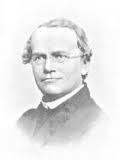 Period:_______ Date: ______________Gregor Mendel’s Pea Lab1. Make a Prediction: If a true-breeding a plant that has red flowers (R) is crossed with a true-breeding pea plant that has white flowers(r), what will the offspring look like? (Circle your prediction)a. All red flowersb. All white flowersc. Some red flowers and some white flowersd. All pink flowers2. Follow the directions below for the lab activity.Table			 					* ratios:       red : white   								  examples    9   :    3   = 3 : 1  									“	   8   :   4   = 2 : 1    3. Record Observations about your two experiments.Observation 1:Observation 2:Observation 3:4. Do your results agree with your original prediction? ________________5. In each “bubble”, draw colored pictures of the petals and label with the genotype of the pea plants “parents” and pea plant “offspring” for both stages of Mendel’s experiment.  In the text boxes, write red or white for the phenotypes.  (#1 Parents have been done for you).(1)    Parents…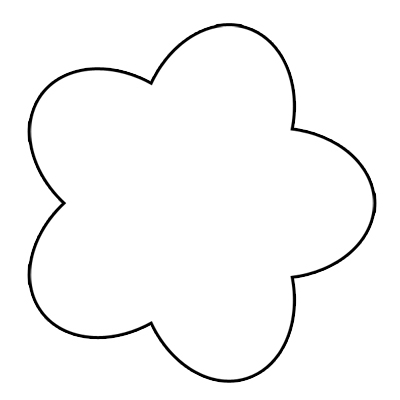     (2)    Offspring…

                                                  ALL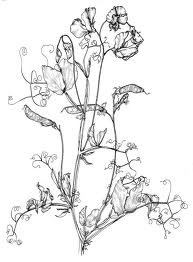        (3)     Parents…            (4)    Offspring…WithOUT looking, draw from Experiment 1 bag a single pea plant petal and record in the data table by “Experiment 1” whether the petal is red or white. Put the pea petal back in the bag.Repeat step one ----- 12 times.Return this Experiment 1 bag and get Experiment 2 bag and two post-it-notes.Write “red Rr” on one post-it-note and “red Rr” on another post-it-note and stick them to the sack marked “experiment 2.”   These are the new parents—(which were the offspring from Experiment 1)Draw from bag 2 a single pea plant petal and record in the data table by “Experiment 2” whether the petal is red or white. Put the pea petal back in the bag.Repeat step five-----12 times.Calculate the ratios from experiment 1 and experiment 2.Talk to one another about the results that you have found. Record, in sentence form on the next page, about 3 observations, at least one of which should be unexpected.Red pea plantsWhite pea plants*Ratio red: whiteExperiment 1RR x rrExperiment 2Rr x Rr